四  川  省  造  纸  学  会四 川 省 造 纸 行 业 协 会川纸协（2017）文字11号★ 四川省造纸行业“四新”技术推广会会议纪要各会员单位、常务理事：为了四川省造纸行业稳定健康发展，为制浆造纸企业转型升级，技改扩能、节能减排，清洁生产提供更好技术及设备，四川省造纸学会、四川省造纸行业协会于2017年12月22日在成都金河宾馆召开了四川省造纸行业“四新”技术推广会，参加会议的有制浆造纸会员企业负责人、技术负责人、省造纸学会、省纸协常务理事，会议由省造纸学会理事长、省纸协副会长范谋斌主持，范谋斌理事长全面总结我省造纸行业2017年生产经营情况，节能减排，造纸企业排污许可证申领情况，造纸企业技改项目补助资金申报情况，就建立四川省造纸学会人才库和人才信息平台合作了规划部署。四川省造纸学会副理事长兼秘书长、省纸协副会长罗建雄就中国造纸学会、四川省造纸学会个人会员登记进行强调，就中国造纸学会、四川省造纸学会、四川工商职业技术学院联办的全国性科普杂志《纸和造纸》投稿问题进行说明。四川省造纸学会、省纸协常务理事、四川理工学院李文俊教授介绍四川理工学院的基本情况，造纸专业师资力量，实验设备的配置，科研成果等情况，近年来重点研究方向。造纸废水处理、废异物资源化利用（白泥、脱硫白泥）、制浆造纸工艺优化、造纸化工助剂开发、造纸新原料开发利用等研究项目的进展情况，与四川制浆造纸企业技术合作情况、造纸企业职工培训情况、造纸行业“产、学、研”合作情况进行介绍。亿昇（天津）科技有限公司西南区域承志华经理介绍了公司的基本情况，与造纸行业相关的磁悬浮高速离心式鼓风机和真空泵，鼓风机由高速泵磁同步电机和高效三元流叶轮直接耦和驱动，无接触、无摩擦、无需润滑，彻底消除了传动损失；工作原理：空气进入磁悬浮高速泵磁电机直接驱动的三元流叶轮，在高速旋转的叶轮带动下产生动能、压力势能，部分动能在扩压器和蜗壳流道中转化为压力势能，改变流动方向，最后经排气管输入管网。从而达到节能高效、低噪音、智能控制、免维修，比传统罗茨风机节能30%以上，是制浆造纸企业污水处理厂最理想的鼓风设备，造纸用磁悬浮真空泵可代替罗茨真空泵，水环式真空泵节电达到30%以上。犍为凤生纸业有限公司周传平总经理介绍了亿昇（天津）科技有限公司节能磁悬浮风机在公司使用运行情况，节能效果。四川中轻节能环保科技有限公司范谋斌董事长介绍公司的专利技术——三置换间歇蒸煮技术（该技术在本期信息新技术新设备栏目中刊出）。佛山市宝素企业集团有限公司西南区域陶小鹏经理介绍宝索集团生活用纸生产、加工、包装设备的研发、制造、销售及发展趋势（该介绍在本期信息新技术新设备栏目中刊出）。四川中轻节能环保科技有限公司副总经理杨德平介绍了排污许可证制执行中重点操作及排污费改税有关事项（该介绍在本期信息节能减排栏目众刊出）。成都环龙工业用呢集团有限公司周骏副总裁、犍为凤生纸业有限公司周传平总经理、四川永丰浆纸股份有限公司高焱仁副总经理、内江金子山纸业有限公司陈悦平总经理、四川省造纸产品质量监督检测中心王华军总工程师、中国轻工业成部设计工程有限公司崔玉琦董事长分别发了言。四川省造纸行业协会副会长兼秘书长、省造纸学会副理事长兼常务副秘书长罗福刚就四川省地方标准“本色竹浆”“竹浆生活用纸”标准立项申请报告申报情况，2018年制定“本色竹浆”四川省地方标准情况作了介绍。范谋斌理事长作了会议总结。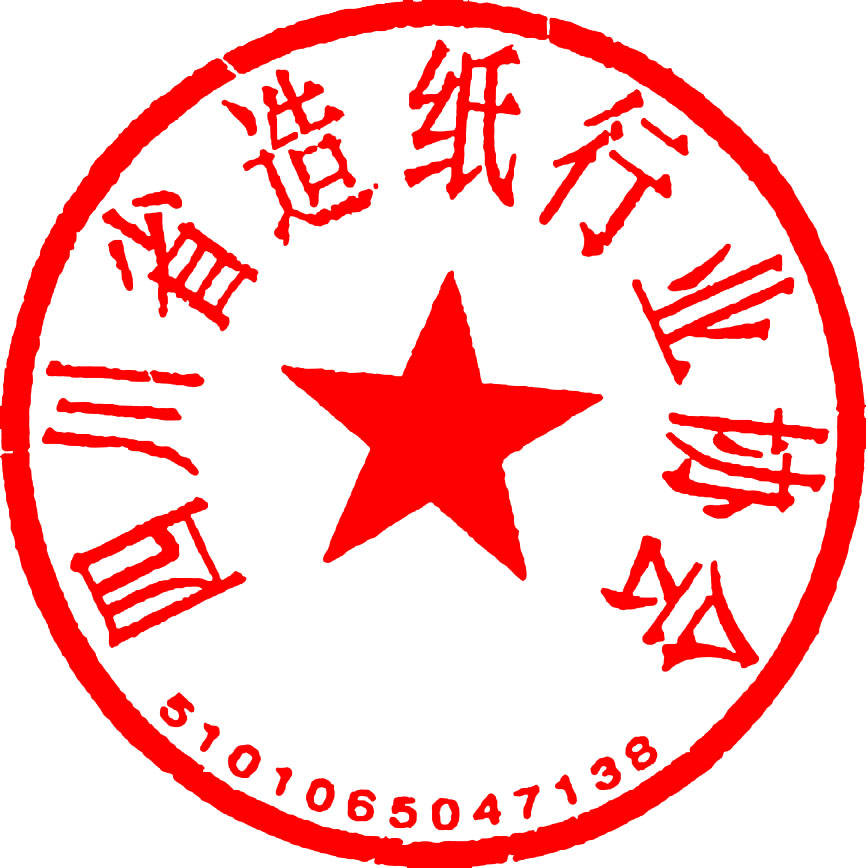 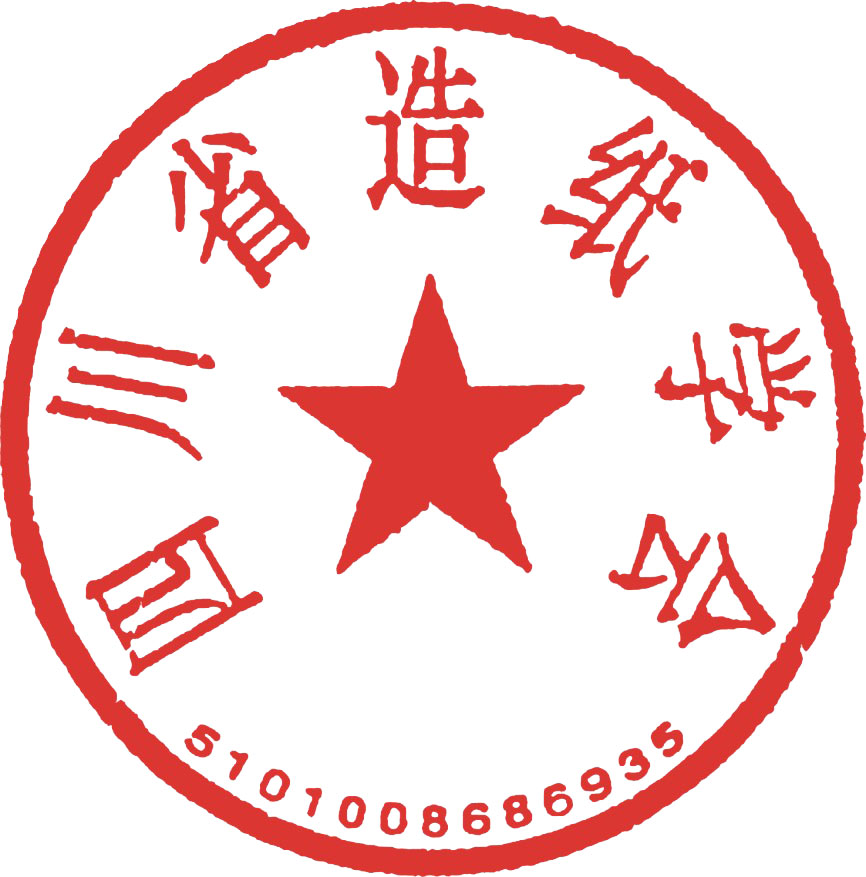                  四川省造纸学会               四川省造纸行业协会二〇一七年十二月二十五日抄报：省经信委、省民政厅抄送：有关单位